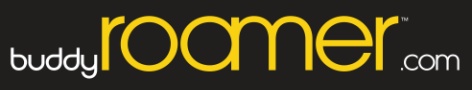 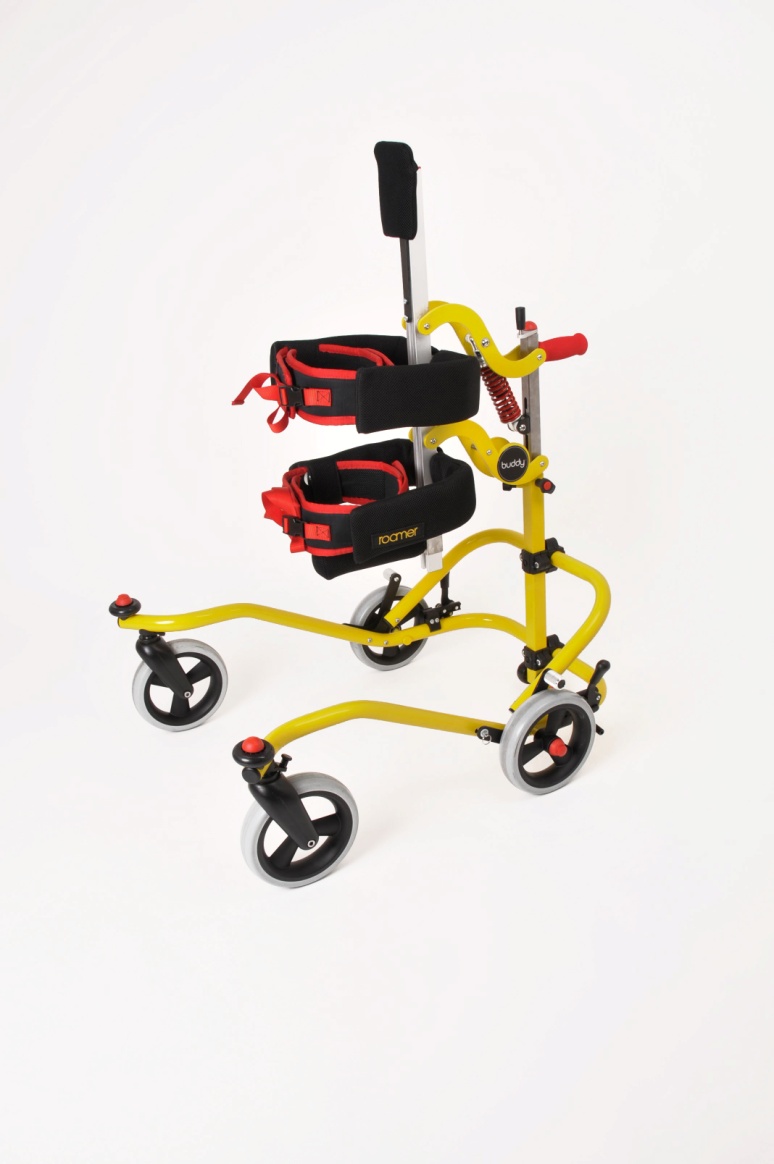 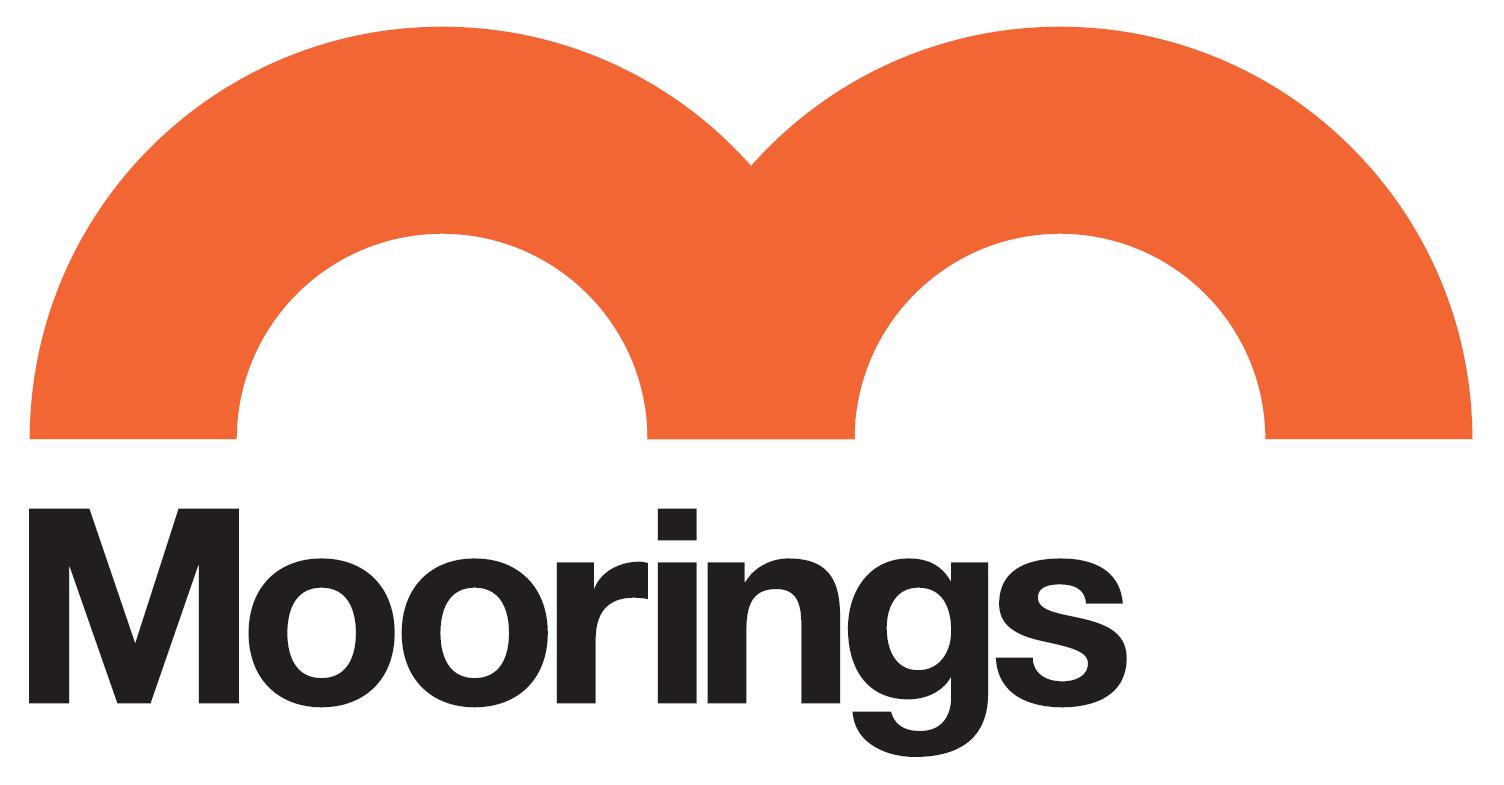 IndexComponents / spare parts  PageProduct Overview		3Base Frame		4Item 1 – Bumper wheel		5Item 2 – End Cap 30mm		5Item 3 – Front Castor		6Item 4 – Front wheel		6Item 5 – Rear wheel		7Item 6 – Parking brake left side with Clamp		7Item 7 – Parking brake right side with Clamp		8Item 8 – Anti roll back system right		8Item 9 – Anti roll back system left		9Item 10 – Upper & Lower cross clamp		9Back column 		10Item 11 – Back column assembly		11	Item 12 – Buddy logo domed sticker		11Item 13 – Rear handle		13Item 14 – Revolving Handle		13	Front column		12 /14Item 15 – Set of lateral support Size 1 or 2		15Item 16 – Set of lateral support Size 3 or 4		15Item 17 – Headrest		16	Item 18 – Standard K Slot Stone M6		16Item 19 – Large K Slot Stone M8		17Item 20 – Lateral clamp Size 2		17Item 21 – Lateral Clamp Size 3 SA		18Item 22 - Red extrusion cover cap Standard/Large		18Item 23 – Central positioning bar Standard /Large		19AccessoriesCentral positioning bar complete with abduction pad Size 2/3		20Shoulder Positioners Complete Set		20Arm hold Options (Straight)		21Arm Hold Options (Bumper Bar)		21Headrest (Large and Special)		22Ankle Straps                                                                                                                                                       22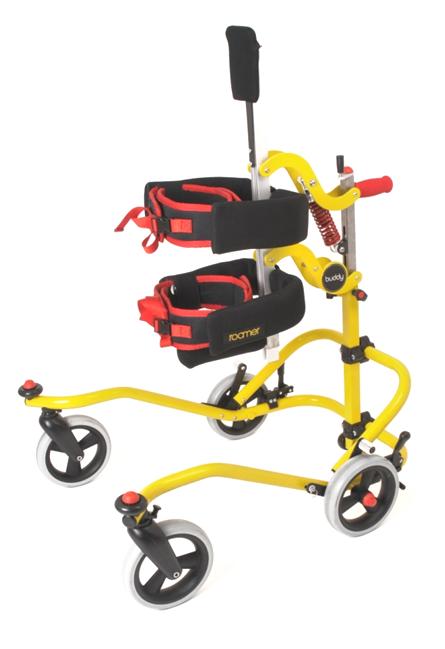 Base frame – Available in 2 Sizes 2 or 3.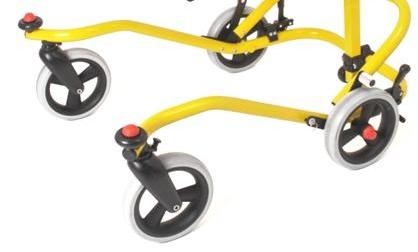 Item No.1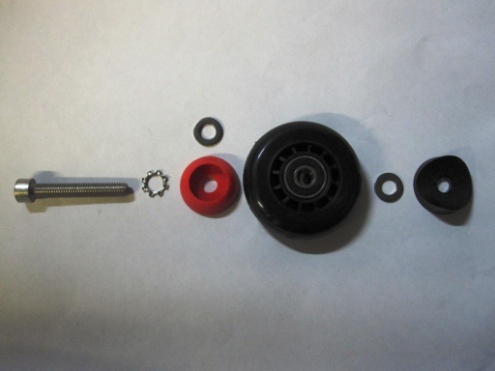 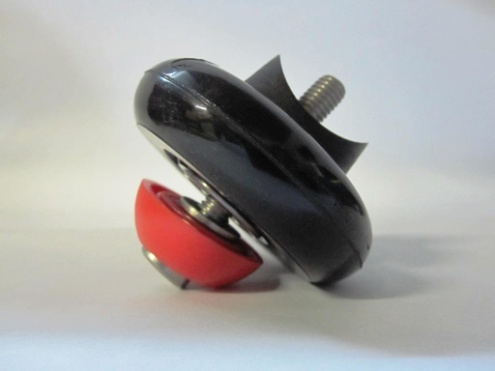 Item No.2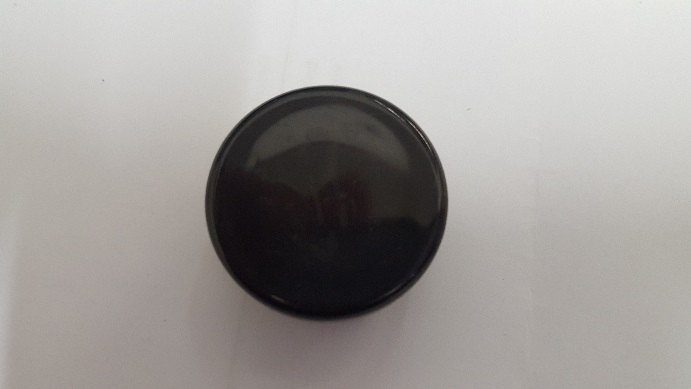 Item No.3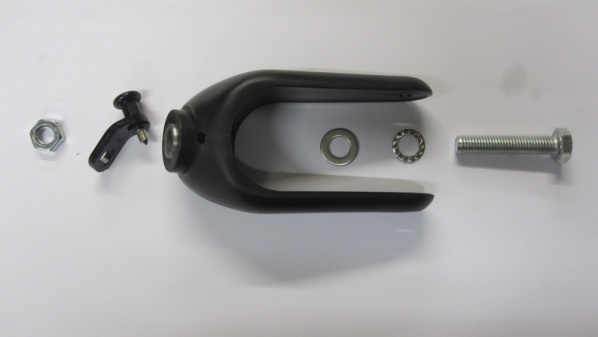 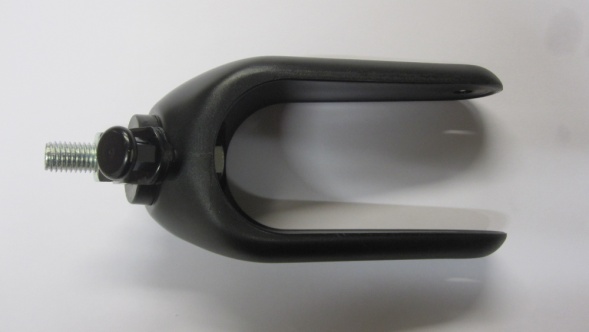 Item No.4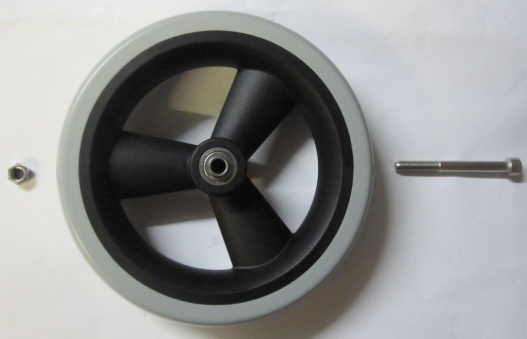 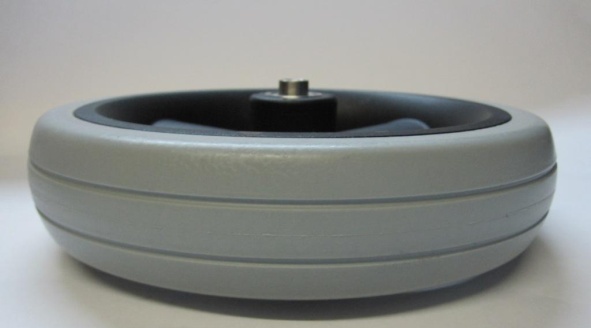 Item No.5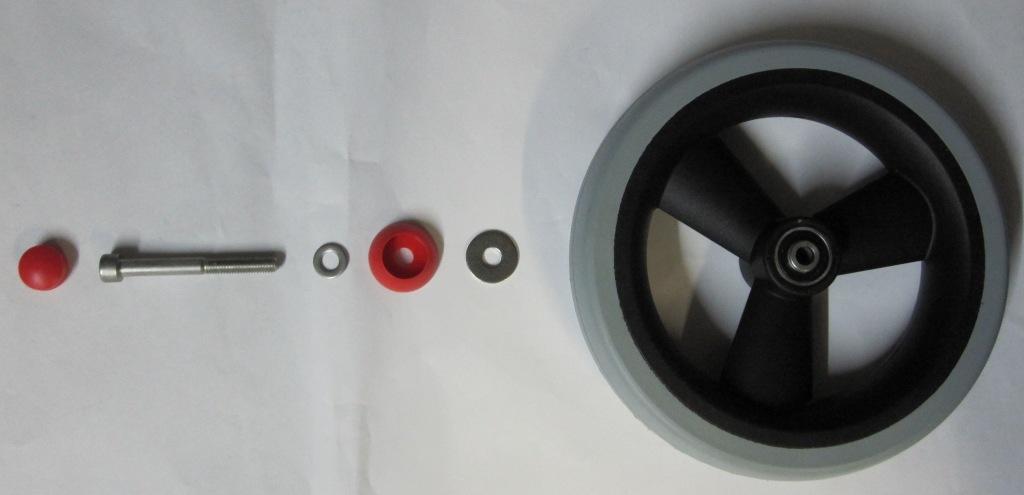 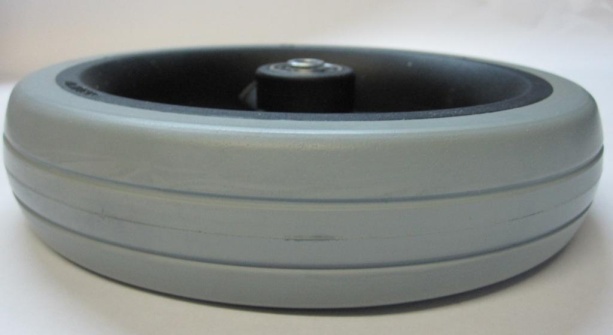 Item No.6                         BUD-R053 Parking Brake and Clamp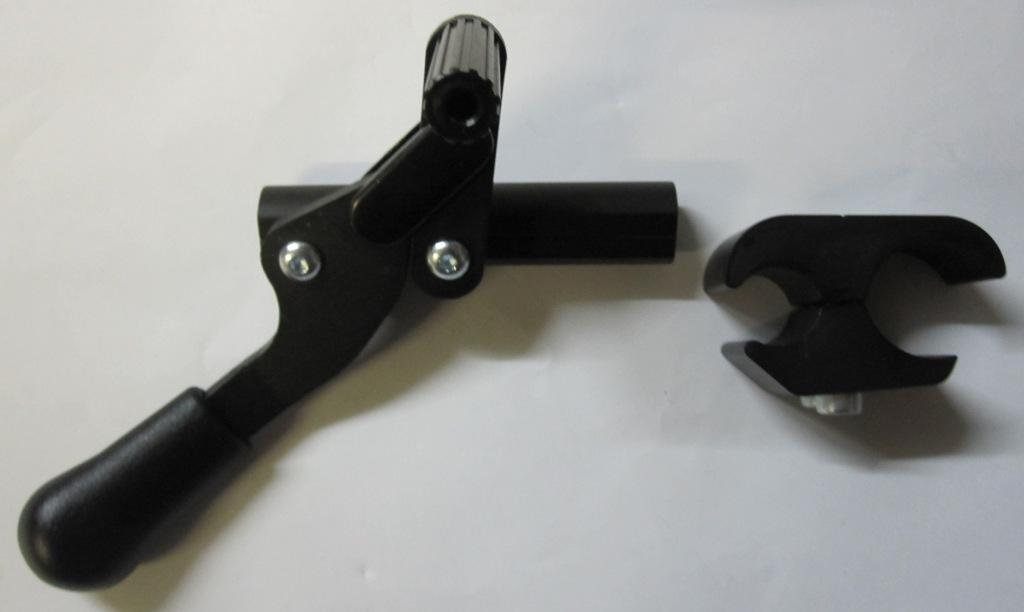 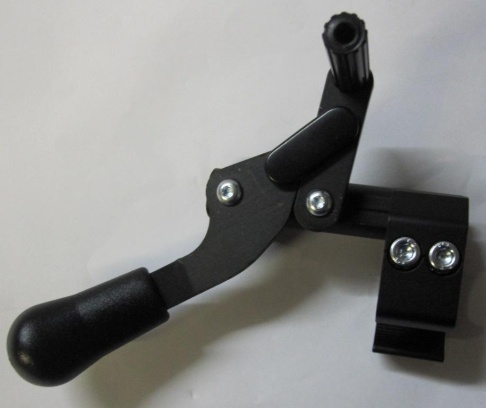 Item No.7                         BUD-R053 Parking Brake and Clamp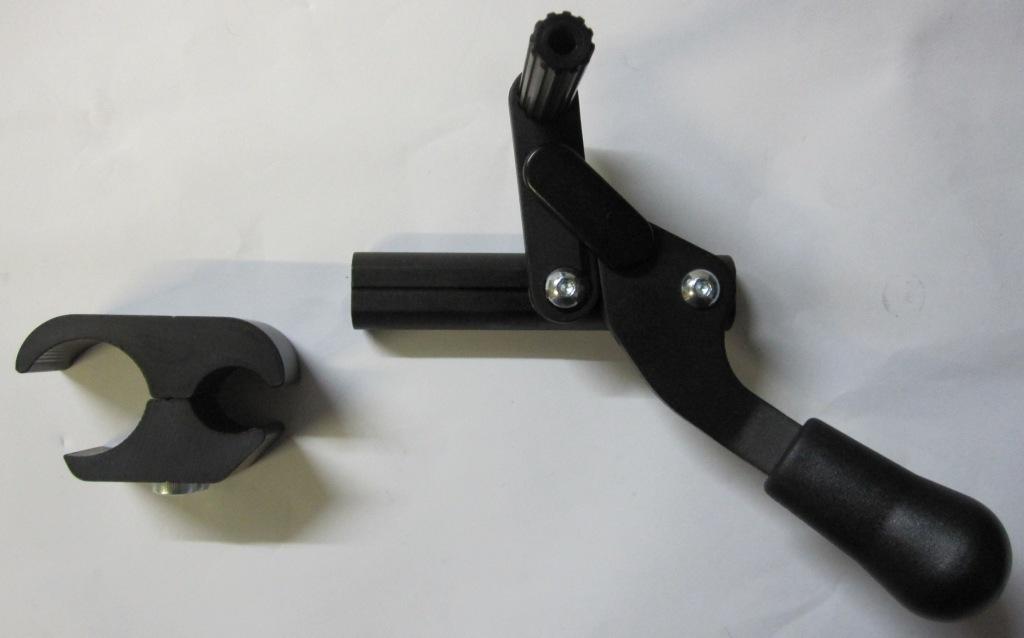 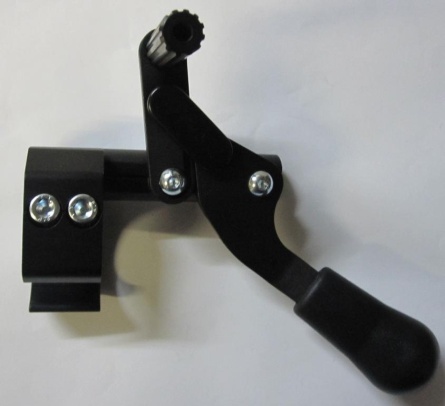 Item No.8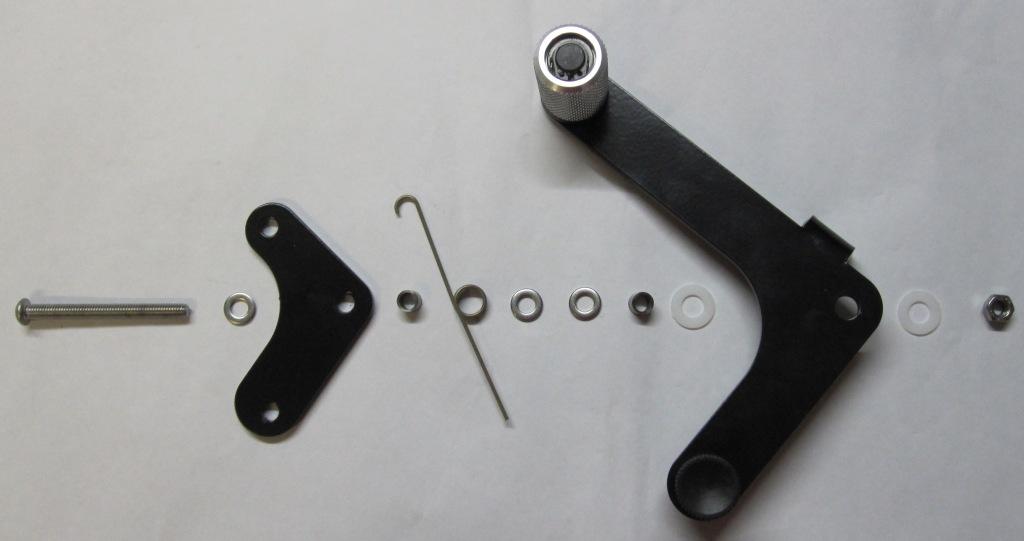 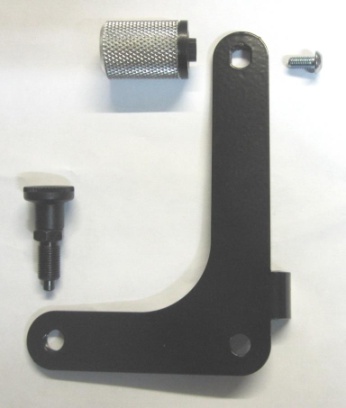 Item No.9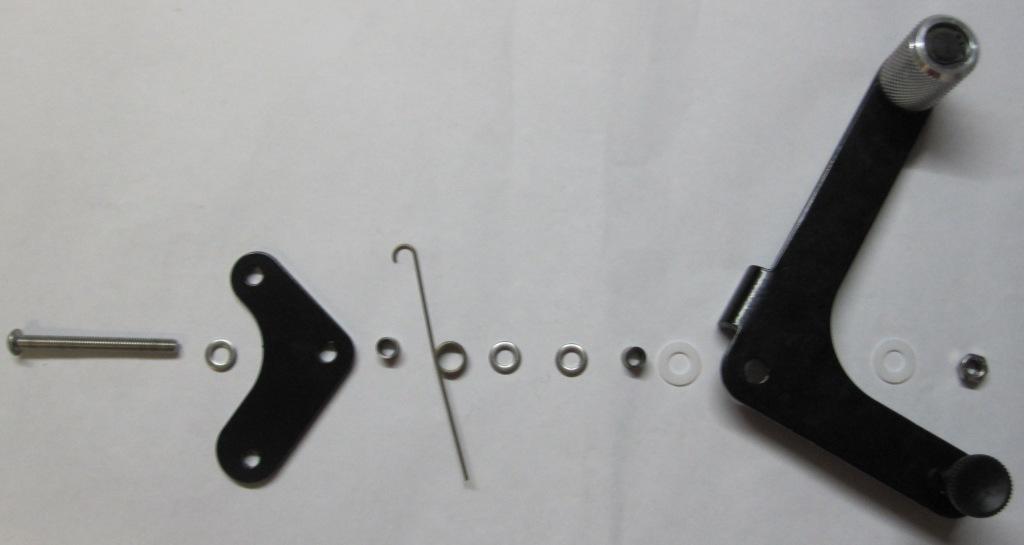 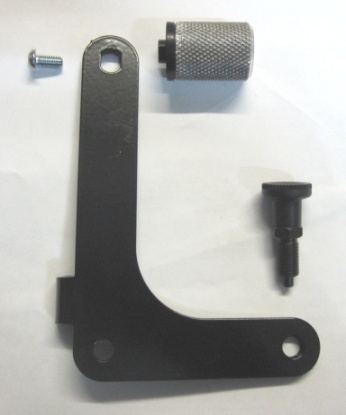 Item No.10                          Cross Clamp Available in 3 Sizes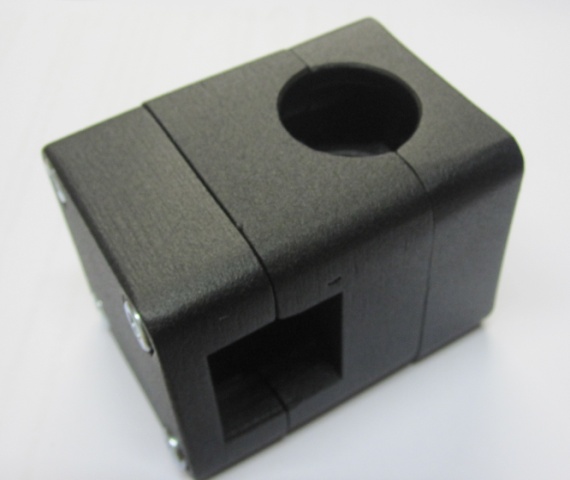 			 BUD-R019-2 0r -3            Cross clamp assembly Size 2 or 3Back Column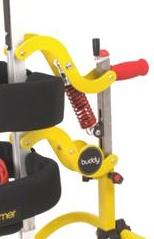 Item No. 11                 Back Column Available in 3 Sizes 1 / 2 or 3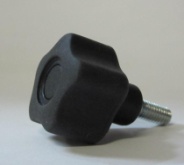 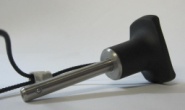 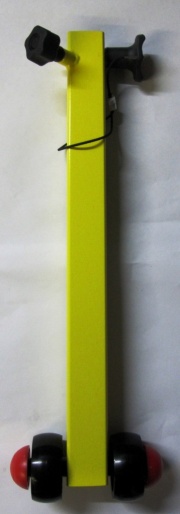 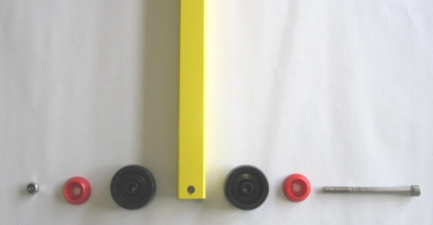 Item No. 12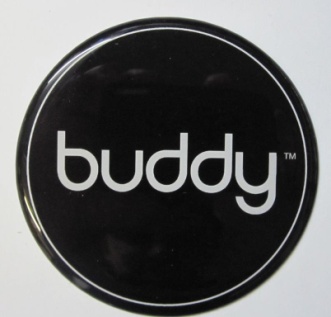 	BUD-0035 Buddy Sticker                                       BRSA-003-2 (Size 2)         Front Column Sub Assembly                                       BRSA-003-3 (Size 3)         Front Column Sub Assembly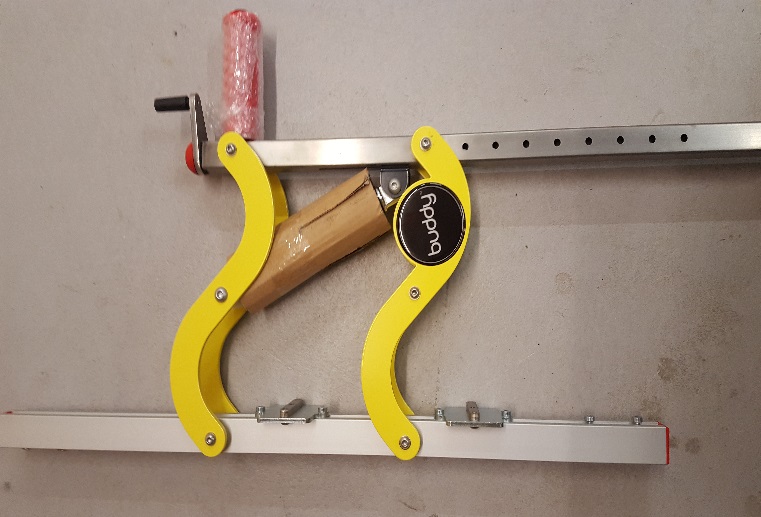 Item No. 13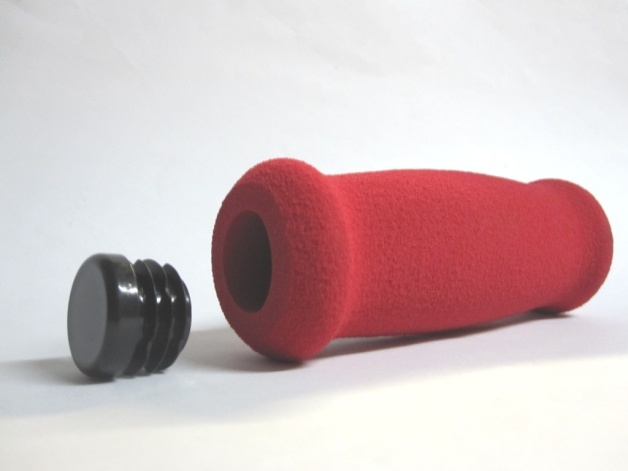 Item No. 14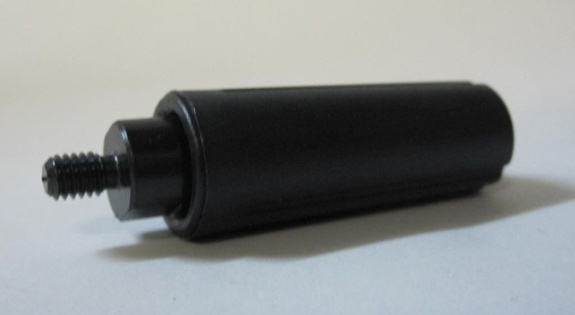 Front Column – Sub Assembly as below. Available in 2 Sizes – 2 or 3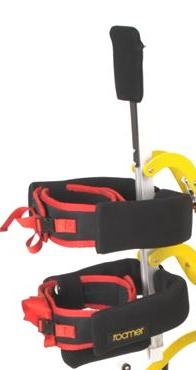 Item No. 15 -  Available in 4 Sizes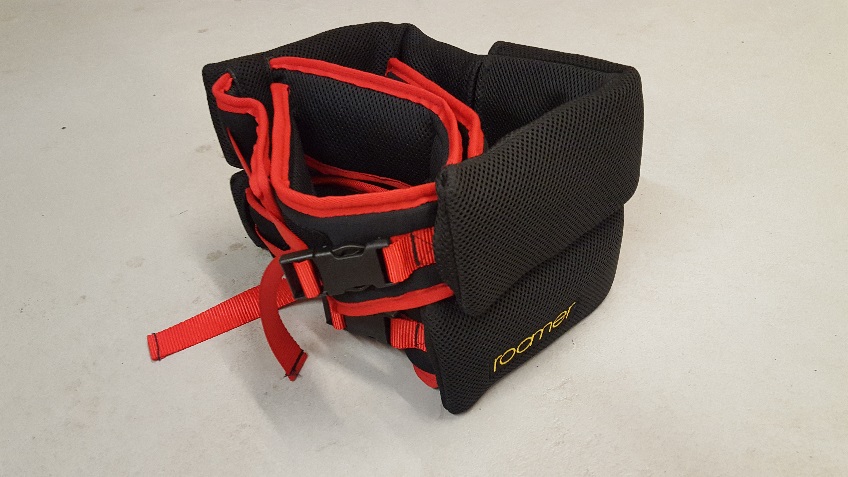 Item No. 16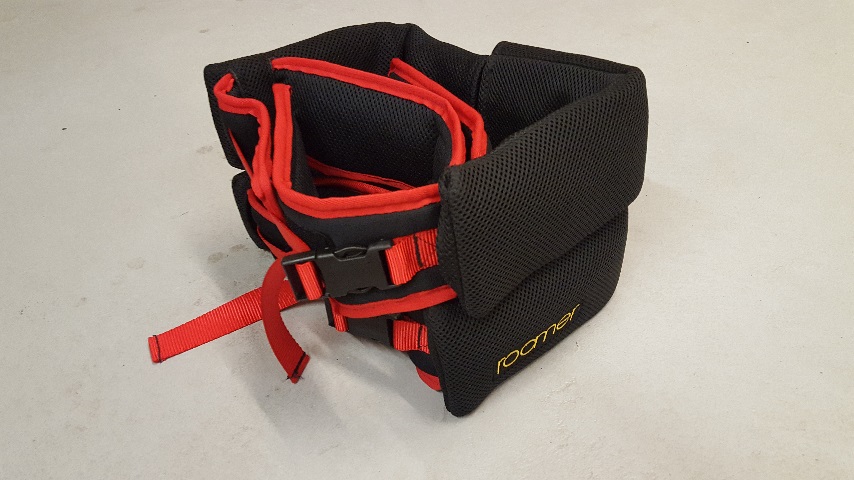 Item No. 17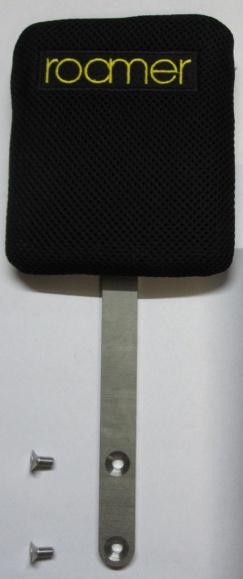 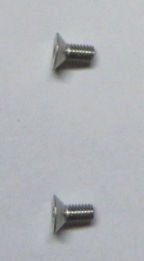 Item No. 18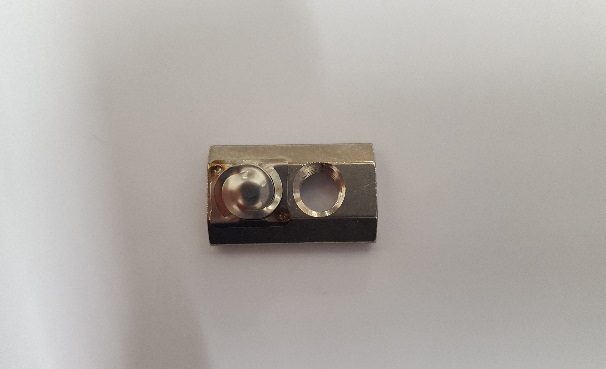 Item No. 19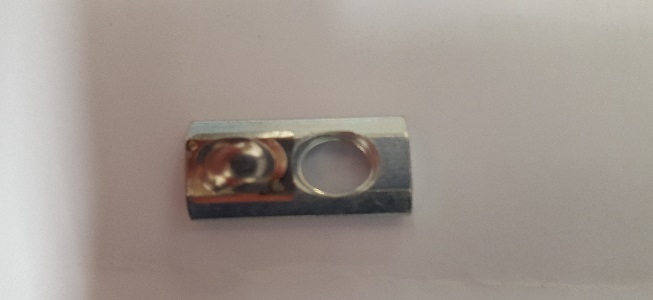 Item No. 20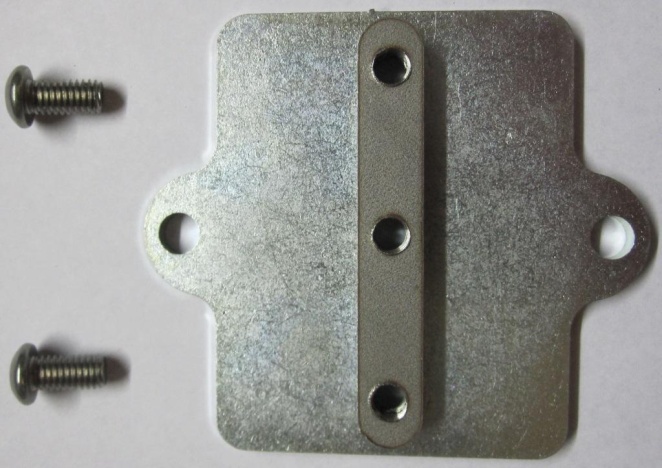 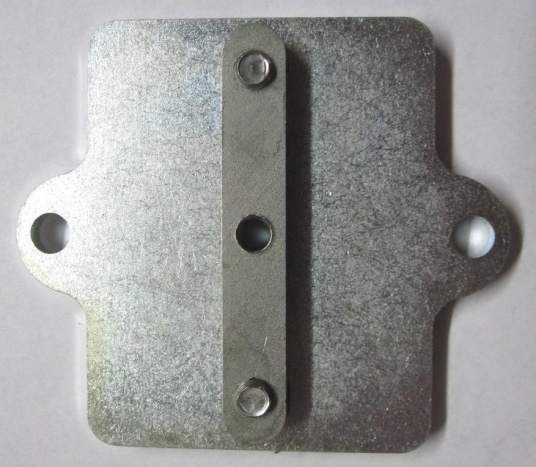 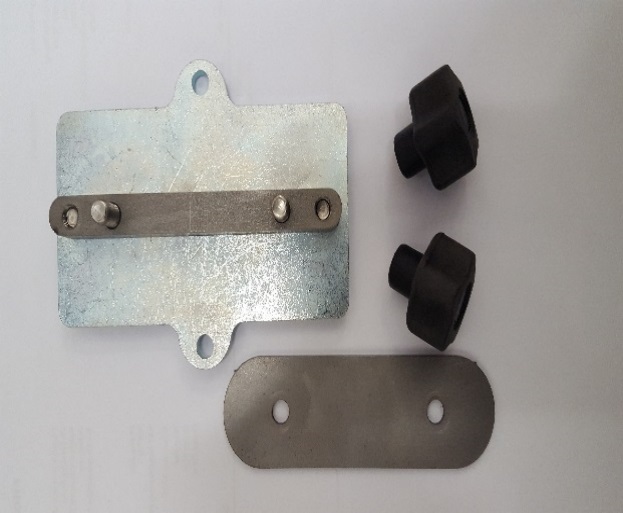 Item No. 21                                            BUD-0029-3                 Long Washer and BUD-0051 – Female soft touch KnobItem No. 22                                     Available in 2 Sizes 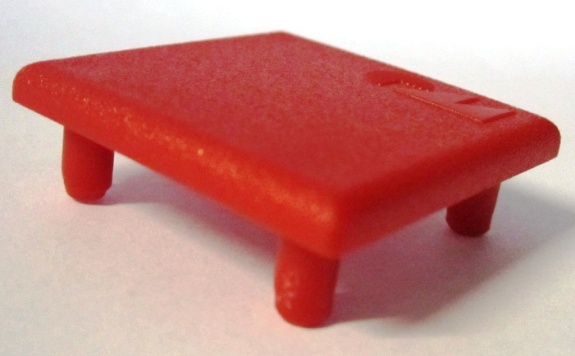                                               BUD-R034-L                         Large Extrusion Cover CapItem No. 23                       Available in 2 Sizes / 2 or 3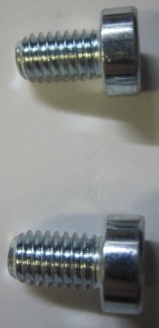 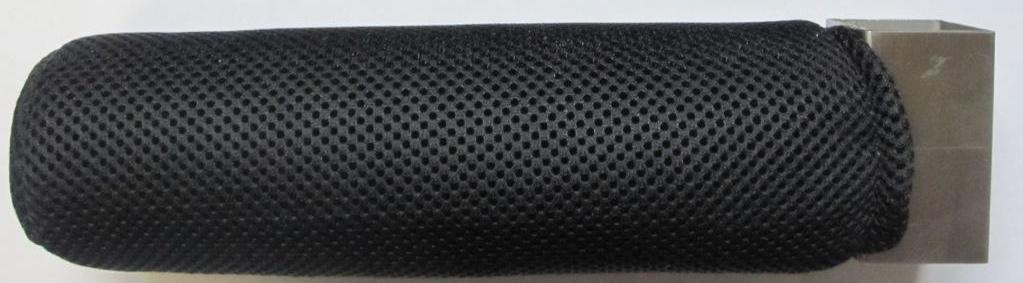 AccessoriesCentral positioning bar complete with abduction pad – Available in 2 Sizes/ 2 or 3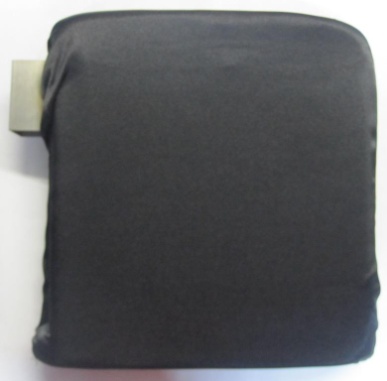                              ROA312                Size 3 Central Positioning Bar with Abduction Pad.Shoulder Positioners                       Complete Set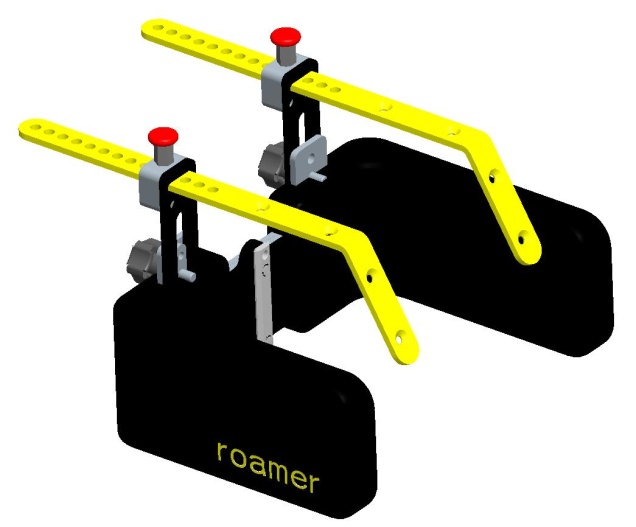 Arm hold left and Right – Available in 2 Sizes / Check Base frame size. Photo below is Set of Straight arm holds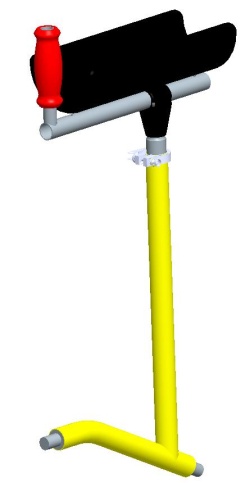 Arm holds are available in Straight or Bumper Bar style. Codes ROA-009 for Set of Straight or ROA009B for set of Bumper Bar style. Photo below is Bumper Bar style.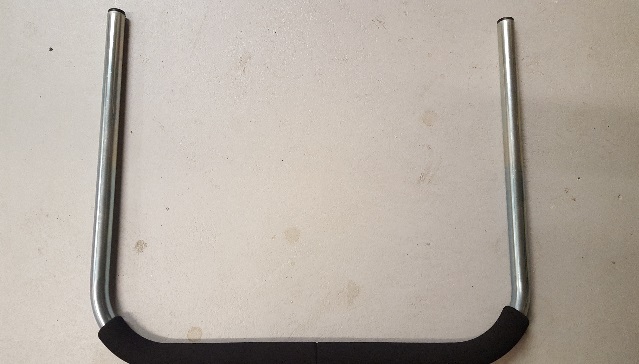 Headrests  - Available in Large or Special.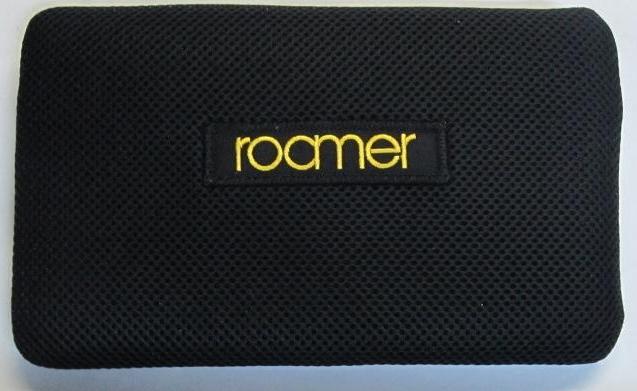 Ankle Straps also available 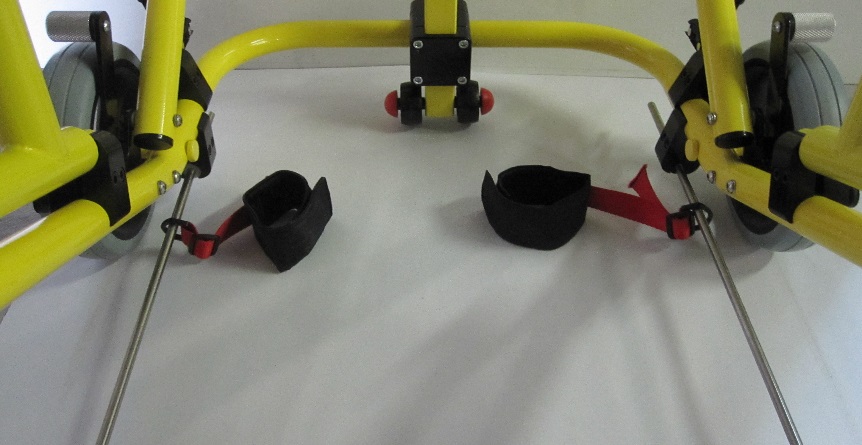 ROA010 – Abduction Ankle Straps.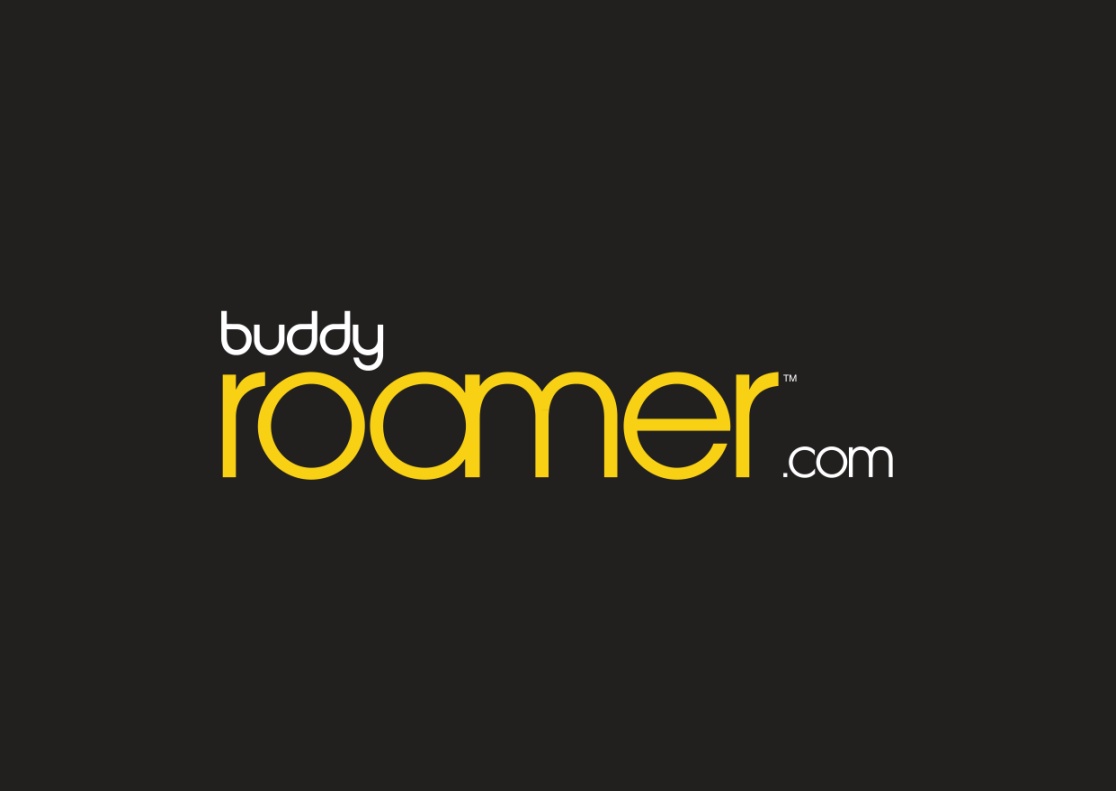 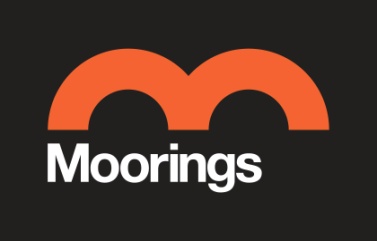 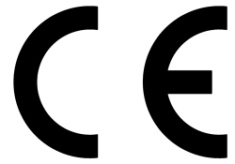 Version 2.0Item No.Assembly GroupPage No.1Base frame4 - 92Back Column10 – 123Front Column13 - 19Item No. Product DescriptionPage1Bumper wheel52Base End Cap 30mm53Front castor64Front wheel65Rear wheel76Parking brake left side with Clamp77Parking brake right side with Clamp88Anti-roll back system left side89Anti-roll back system right side910Upper & Lower cross-clamp9Product CodeProduct DescriptionBRSA-004Bumper Wheel AssemblyProduct CodeProduct DescriptionBUD-0034Base End Cap 30mmProduct CodeProduct Description         BUD-R023  Front Caster AssemblyProduct CodeProduct DescriptionBUD-R025Front Wheel BUD-0011M8x70 Socket Cap ScrewBUD-0014M8 Nyloc NutProduct CodeProduct DescriptionBUD-RO26Rear WheelBUD-0002Secure Cover Cap BaseBUD-0003Secure Cover Cap BUD-0040M8 Washer LargeBUD-0015M8 Washer smallBUD-0042M8x80 Socket Cap ScrewProduct CodeProduct DescriptionBUD-RO51Parking brake left side assemblyProduct CodeProduct DescriptionBUD-RO52Parking brake right side assemblyProduct CodeProduct DescriptionROA011-LAnti roll back system left side assemblyProduct CodeProduct DescriptionROA011-RAnti roll back system right side assemblyProduct CodeProduct DescriptionBUD-R019-1Cross clamp assembly Size 1Item No. Product DescriptionPage11Back Column Holder1112Buddy Logo Domed Sticker11Front Column SA1213/14Red Foam Grip and Revolving Handle13ItemProduct CodeProduct Description11R0A003/1 2 or 3Back Column Holder assembly      BUD-R020/1                Telescope Base (Size 1)BUD-R020/2Telescope Base (Size 2)BUD-R020/3Telescope Base (Size 3)ABUD-0020Soft Touch KnobBBUD-R056Ball lock pin / 2 Sizes 2 or 3CBUD-0014M8 Nyloc NutCBUD-0002Secure Cover Cap TopCBUD-0003Secure Cover Cap BaseCBUD-R028Anti-Tip WheelCBUD-R028Anti-Tip WheelCBUD-0003Secure Cover Cap BaseCBUD-0012M8 X 100 Socket Cap ScrewCBUD-0002Secure Cover Cap TopProduct CodeProduct Description   Product CodeProduct DescriptionProduct CodeProduct DescriptionBUD-0001Foam grip - redBUD-0004Dia. 20mm End CapProduct CodeProduct DescriptionBUD-R011Revolving GripItem No. Product DescriptionPage15Set of lateral supports Size 1 or 21516Set of lateral supports Size 3 or 41517Headrest1618Standard K M6 slot stone1619Large K M8 slot stone1720Lateral clamp Size 21721Lateral clamp Size 3 Sub Assembly1822Red extrusion cover cap 1823Central Positioning bar19ItemProduct CodeProduct Description15.1ROA205-1 Lateral Pair Size 115.2ROA205-2 Lateral Pair Size 2ItemProduct CodeProduct Description16.1ROA205-3Lateral Pair Size 316.2ROA205-4 Lateral Pair Size 4Product CodeProduct DescriptionROA007Headrest assemblyBUD-R043Headrest BarBUD-0031M6x12 Countersunk Socket cap screwProduct CodeProduct DescriptionBUD-0052Standard K slot stone/ M6 with springProduct CodeProduct DescriptionBUD-0052-LLarge K slot stone / M8 with springProduct CodeProduct DescriptionBRSA-002Lateral Clamp Size 2BUD-0030M6x12 Socket Cap screwProduct CodeProduct DescriptionBRSA -002-3 Lateral Clamp Size 3 Sub AssemblyProduct CodeProduct DescriptionBUD-R034Red Extrusion Cover CapProduct CodeProduct DescriptionROA006-2 or -3Standard/Large Central positioning barBUD-0032/0030 M6x10/x12 Socket Cap screwProduct codeProduct DescriptionROA012Central positioning bar complete with abduction padProduct CodeProduct DescriptionROA-008Complete set of Shoulder Positioners Product CodeProduct DescriptionROA-009L / RArm hold left and RightProduct CodeProduct DescriptionROA-009BBumper Bar Style Arm hold (Complete Set)Product CodeProduct DescriptionROA007LLarge headrestROA007SSpecial headrest